¡Seguimos Aquí!Sabemos que la pandemia está agregando un estrés adicional en nuestros hogaresSi perdiste tu casa y necesitas encontrar un lugar donde vivir, podríamos ayudarte: En cerciorarte que tu estudiante continúe con su aprendizaje.En compartir información acerca de futuras opciones escolares.En ayudarte a identificar recursos dentro de la comunidad. ¡Por favor comuníquese con nosotros!Contacto: Teléfono: Email:We know the current pandemic places added stress on our families.If you lost your place to live and had to move, we may be able to help: 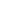 